Using abbreviationsAbbreviations are usually formed using the most recognizable letters from the word or expression. This makes them easier to remember, and easy for others to read. It's almost like the letters are clues that point to the original word or expression.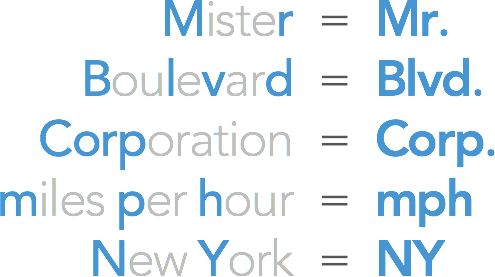 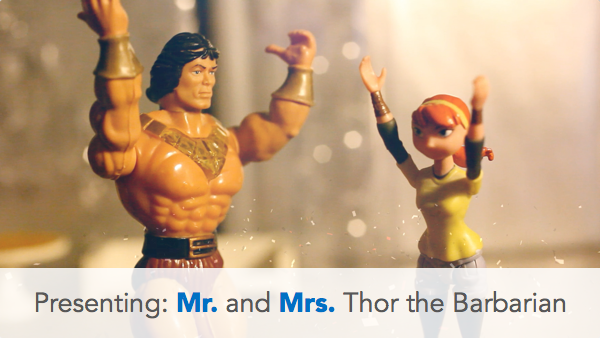 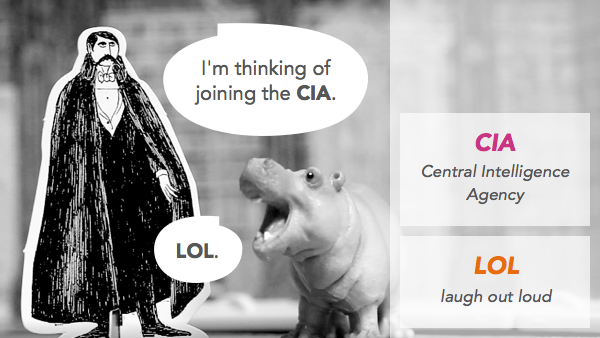 